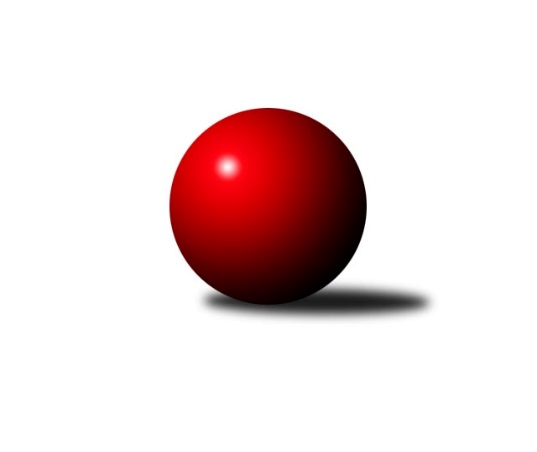 Č.9Ročník 2010/2011	14.11.2010Nejlepšího výkonu v tomto kole: 2580 dosáhlo družstvo: KK Minerva Opava ˝B˝Krajský přebor MS 2010/2011Výsledky 9. kolaSouhrnný přehled výsledků:TJ Frenštát p.R.˝A˝	- TJ Nový Jičín ˝A˝	10:6	2446:2402		13.11.KK Lipník nad Bečvou ˝A˝	- TJ Spartak Bílovec ˝A˝	12:4	2413:2201		13.11.TJ Sokol Bohumín ˝B˝	- TJ Unie Hlubina ˝A˝	4:12	2512:2540		13.11.TJ VOKD Poruba ˝B˝	- TJ Odry ˝B˝	14:2	2402:2264		13.11.SKK Ostrava B	- TJ Zubří˝A˝	8:8	2462:2431		13.11.KK Minerva Opava ˝B˝	- TJ Opava ˝C˝	12:4	2580:2541		14.11.Tabulka družstev:	1.	TJ Unie Hlubina ˝A˝	8	7	1	0	89 : 39 	 	 2484	15	2.	KK Lipník nad Bečvou ˝A˝	8	6	0	2	86 : 42 	 	 2459	12	3.	TJ Sokol Bohumín ˝B˝	9	6	0	3	84 : 60 	 	 2455	12	4.	KK Minerva Opava ˝B˝	9	5	0	4	69 : 75 	 	 2409	10	5.	TJ Sokol Michálkovice ˝B˝	8	4	1	3	77 : 51 	 	 2421	9	6.	SKK Ostrava B	9	3	2	4	70 : 74 	 	 2419	8	7.	TJ VOKD Poruba ˝B˝	9	4	0	5	68 : 76 	 	 2350	8	8.	TJ Frenštát p.R.˝A˝	8	4	0	4	56 : 72 	 	 2411	8	9.	TJ Spartak Bílovec ˝A˝	8	3	1	4	66 : 62 	 	 2432	7	10.	TJ Zubří˝A˝	8	3	1	4	61 : 67 	 	 2371	7	11.	TJ Nový Jičín ˝A˝	8	3	0	5	65 : 63 	 	 2423	6	12.	TJ Opava ˝C˝	8	3	0	5	55 : 73 	 	 2414	6	13.	TJ Odry ˝B˝	8	0	0	8	18 : 110 	 	 2290	0Podrobné výsledky kola:	 TJ Frenštát p.R.˝A˝	2446	10:6	2402	TJ Nový Jičín ˝A˝	Jaroslav  Petr	 	 196 	 205 		401 	 0:2 	 410 	 	205 	 205		Alexej Kudělka	Milan  Kučera	 	 184 	 201 		385 	 2:0 	 363 	 	179 	 184		Jiří Hradil	Jaromír Matějek	 	 207 	 207 		414 	 2:0 	 411 	 	201 	 210		Josef Zavacký	Jiří Veselý	 	 214 	 183 		397 	 0:2 	 406 	 	205 	 201		Radek Škarka	Zdeněk Michna	 	 221 	 213 		434 	 2:0 	 393 	 	201 	 192		Libor Jurečka	Ladislav  Petr	 	 217 	 198 		415 	 0:2 	 419 	 	215 	 204		Michal Pavičrozhodčí: Nejlepší výkon utkání: 434 - Zdeněk Michna	 KK Lipník nad Bečvou ˝A˝	2413	12:4	2201	TJ Spartak Bílovec ˝A˝	Richard Štětka	 	 214 	 188 		402 	 2:0 	 369 	 	173 	 196		Karel Šnajdárek	Jitka Szczyrbová	 	 198 	 211 		409 	 2:0 	 346 	 	173 	 173		Jaroslav Černý	Zdeněk Krejčiřík	 	 182 	 206 		388 	 0:2 	 390 	 	201 	 189		Antonín Fabík	Rostislav Pelz	 	 197 	 203 		400 	 2:0 	 382 	 	171 	 211		Rostislav Klazar	Vilém Zeiner	 	 190 	 168 		358 	 0:2 	 367 	 	166 	 201		Vladimír Štacha	Zdeněk   Macháček st.	 	 227 	 229 		456 	 2:0 	 347 	 	182 	 165		Milan Binarrozhodčí: Nejlepší výkon utkání: 456 - Zdeněk   Macháček st.	 TJ Sokol Bohumín ˝B˝	2512	4:12	2540	TJ Unie Hlubina ˝A˝	Pavel Niesyt	 	 240 	 220 		460 	 2:0 	 401 	 	197 	 204		Josef Kyjovský	Josef Kuzma	 	 210 	 207 		417 	 0:2 	 453 	 	218 	 235		Pavel Marek	Miroslav Paloc	 	 198 	 184 		382 	 0:2 	 416 	 	210 	 206		František Oliva	Karol Nitka	 	 205 	 208 		413 	 2:0 	 404 	 	202 	 202		Radmila Pastvová	Štefan Dendis	 	 217 	 204 		421 	 0:2 	 436 	 	225 	 211		Michal Hejtmánek	Dalibor Hamrozy	 	 203 	 216 		419 	 0:2 	 430 	 	228 	 202		Petr Chodurarozhodčí: Nejlepší výkon utkání: 460 - Pavel Niesyt	 TJ VOKD Poruba ˝B˝	2402	14:2	2264	TJ Odry ˝B˝	Jan Žídek	 	 207 	 197 		404 	 2:0 	 385 	 	198 	 187		Daniel Malina	Vladimír Rada	 	 227 	 221 		448 	 2:0 	 405 	 	188 	 217		Daniel Ševčík st.	Jaroslav Klekner	 	 224 	 206 		430 	 2:0 	 367 	 	190 	 177		Roman Šima	Libor Žíla	 	 179 	 178 		357 	 0:2 	 391 	 	202 	 189		Zdeněk Šíma	František Křák	 	 176 	 197 		373 	 2:0 	 359 	 	173 	 186		Daniel Donéé	Tomáš Foniok	 	 208 	 182 		390 	 2:0 	 357 	 	176 	 181		Jiří Brožrozhodčí: Nejlepší výkon utkání: 448 - Vladimír Rada	 SKK Ostrava B	2462	8:8	2431	TJ Zubří˝A˝	Tomáš Polášek	 	 195 	 200 		395 	 0:2 	 402 	 	212 	 190		Lubomír Krupa	Radek Foltýn	 	 204 	 181 		385 	 0:2 	 389 	 	195 	 194		Jaroslav Jurka	Petr Šebestík	 	 243 	 202 		445 	 2:0 	 411 	 	204 	 207		Jaroslav Pavlát	Miroslav Böhm	 	 197 	 195 		392 	 0:2 	 398 	 	189 	 209		Josef Šturma	Pavel Gerlich	 	 215 	 219 		434 	 2:0 	 410 	 	220 	 190		Ota Adámek	Miroslav Bohm	 	 213 	 198 		411 	 0:2 	 421 	 	202 	 219		Jiří Křenekrozhodčí: Nejlepší výkon utkání: 445 - Petr Šebestík	 KK Minerva Opava ˝B˝	2580	12:4	2541	TJ Opava ˝C˝	Jan Král	 	 209 	 226 		435 	 2:0 	 409 	 	215 	 194		Tomáš Valíček	Renáta Smijová	 	 222 	 219 		441 	 2:0 	 409 	 	209 	 200		Michal Blažek	Petr Frank	 	 198 	 211 		409 	 2:0 	 406 	 	205 	 201		Karel Škrobánek	Karel Vágner	 	 217 	 215 		432 	 0:2 	 434 	 	225 	 209		Lubomír Škrobánek	Vladimír Staněk	 	 227 	 226 		453 	 2:0 	 431 	 	202 	 229		Rudolf Tvrdoň	Tomáš Král	 	 207 	 203 		410 	 0:2 	 452 	 	222 	 230		Dana Lamichovározhodčí: Nejlepší výkon utkání: 453 - Vladimír StaněkPořadí jednotlivců:	jméno hráče	družstvo	celkem	plné	dorážka	chyby	poměr kuž.	Maximum	1.	Daniel Dudek 	TJ Sokol Michálkovice ˝B˝	443.00	295.7	147.3	3.8	4/5	(474)	2.	Jitka Szczyrbová 	KK Lipník nad Bečvou ˝A˝	427.20	285.9	141.3	2.8	4/4	(458)	3.	Zdeněk   Macháček st. 	KK Lipník nad Bečvou ˝A˝	425.60	288.0	137.6	4.1	4/4	(461)	4.	Štefan Dendis 	TJ Sokol Bohumín ˝B˝	423.32	294.9	128.4	5.2	5/5	(456)	5.	Michal Hejtmánek 	TJ Unie Hlubina ˝A˝	420.90	286.4	134.5	3.6	4/4	(466)	6.	Josef Zavacký 	TJ Nový Jičín ˝A˝	420.73	285.7	135.1	3.9	5/6	(435)	7.	Petr Chodura 	TJ Unie Hlubina ˝A˝	420.05	284.4	135.7	3.4	4/4	(472)	8.	Ladislav  Petr 	TJ Frenštát p.R.˝A˝	419.61	290.0	129.6	5.0	6/6	(434)	9.	František Oliva 	TJ Unie Hlubina ˝A˝	419.20	286.8	132.5	3.7	4/4	(468)	10.	Jaroslav  Petr 	TJ Frenštát p.R.˝A˝	419.17	287.3	131.9	5.9	6/6	(450)	11.	Tomáš Polášek 	SKK Ostrava B	418.80	283.6	135.3	4.7	4/5	(436)	12.	Jan Pospěch 	TJ Nový Jičín ˝A˝	416.75	281.9	134.8	5.5	4/6	(445)	13.	Alexej Kudělka 	TJ Nový Jičín ˝A˝	416.17	291.7	124.5	5.8	6/6	(440)	14.	Milan Binar 	TJ Spartak Bílovec ˝A˝	415.85	280.1	135.8	5.7	5/5	(460)	15.	Michal Pavič 	TJ Nový Jičín ˝A˝	415.50	286.4	129.1	4.7	6/6	(430)	16.	Radek Foltýn 	SKK Ostrava B	415.25	288.3	127.0	6.4	4/5	(434)	17.	Michal Blažek 	TJ Opava ˝C˝	414.20	291.6	122.6	5.0	5/6	(446)	18.	Rudolf Tvrdoň 	TJ Opava ˝C˝	413.60	279.2	134.4	4.0	5/6	(431)	19.	Richard Štětka 	KK Lipník nad Bečvou ˝A˝	413.60	283.0	130.6	7.0	4/4	(447)	20.	Dalibor Hamrozy 	TJ Sokol Bohumín ˝B˝	413.28	281.0	132.2	5.8	5/5	(451)	21.	Josef Kuzma 	TJ Sokol Bohumín ˝B˝	412.72	280.6	132.2	4.9	5/5	(429)	22.	Rostislav Pelz 	KK Lipník nad Bečvou ˝A˝	412.56	288.2	124.4	8.4	4/4	(425)	23.	Karel Šnajdárek 	TJ Spartak Bílovec ˝A˝	411.67	284.7	126.9	5.3	5/5	(441)	24.	Radek Škarka 	TJ Nový Jičín ˝A˝	411.00	281.5	129.5	4.8	4/6	(421)	25.	Michal Zatyko 	TJ Unie Hlubina ˝A˝	410.47	281.7	128.7	4.7	3/4	(450)	26.	Jaroslav Klekner 	TJ VOKD Poruba ˝B˝	409.85	279.0	130.9	4.9	4/5	(430)	27.	Pavel Niesyt 	TJ Sokol Bohumín ˝B˝	409.56	280.2	129.3	5.9	5/5	(460)	28.	Tomáš Král 	KK Minerva Opava ˝B˝	409.44	284.8	124.6	5.4	5/5	(429)	29.	Karel Škrobánek 	TJ Opava ˝C˝	409.17	279.3	129.8	4.6	6/6	(438)	30.	Jiří Křenek 	TJ Zubří˝A˝	409.13	278.5	130.7	3.1	5/5	(433)	31.	Renáta Smijová 	KK Minerva Opava ˝B˝	407.92	282.0	125.9	5.7	4/5	(452)	32.	Jan Král 	KK Minerva Opava ˝B˝	407.88	279.0	128.9	7.0	5/5	(452)	33.	Petr Jurášek 	TJ Sokol Michálkovice ˝B˝	407.75	281.4	126.4	5.3	5/5	(438)	34.	Vilém Zeiner 	KK Lipník nad Bečvou ˝A˝	407.40	287.0	120.4	7.9	3/4	(430)	35.	Vladimír Štacha 	TJ Spartak Bílovec ˝A˝	407.05	278.7	128.4	7.3	5/5	(438)	36.	Zdeněk Zhýbala 	TJ Sokol Michálkovice ˝B˝	406.95	283.0	124.0	5.6	5/5	(421)	37.	Radmila Pastvová 	TJ Unie Hlubina ˝A˝	405.19	281.8	123.4	5.8	4/4	(470)	38.	Milan  Kučera 	TJ Frenštát p.R.˝A˝	404.67	284.9	119.7	8.7	5/6	(433)	39.	Jiří Brož 	TJ Odry ˝B˝	404.22	285.3	118.9	6.8	6/6	(435)	40.	Tomáš Foniok 	TJ VOKD Poruba ˝B˝	403.52	282.0	121.5	6.9	5/5	(429)	41.	Miroslav Bohm 	SKK Ostrava B	403.28	276.4	126.9	4.3	5/5	(455)	42.	Pavel Gerlich 	SKK Ostrava B	403.10	280.6	122.6	4.1	4/5	(464)	43.	Jaromír Matějek 	TJ Frenštát p.R.˝A˝	401.08	284.3	116.8	9.8	6/6	(429)	44.	Dan  Šodek 	SKK Ostrava B	400.60	274.9	125.7	5.2	5/5	(438)	45.	Miroslav Paloc 	TJ Sokol Bohumín ˝B˝	400.47	281.7	118.8	8.3	5/5	(447)	46.	Tomáš Valíček 	TJ Opava ˝C˝	398.53	284.2	114.3	8.1	5/6	(424)	47.	Vladimír Staněk 	KK Minerva Opava ˝B˝	398.25	275.6	122.7	8.2	5/5	(453)	48.	Antonín Fabík 	TJ Spartak Bílovec ˝A˝	398.20	284.6	113.6	8.3	5/5	(431)	49.	Jaroslav Pavlát 	TJ Zubří˝A˝	398.13	276.3	121.8	6.9	4/5	(436)	50.	Ivo Herzán 	TJ Sokol Michálkovice ˝B˝	397.92	283.1	114.8	8.3	4/5	(405)	51.	Libor Jurečka 	TJ Nový Jičín ˝A˝	397.00	275.5	121.5	6.8	4/6	(427)	52.	Karol Nitka 	TJ Sokol Bohumín ˝B˝	396.96	278.2	118.7	6.6	5/5	(426)	53.	Karel Vágner 	KK Minerva Opava ˝B˝	396.80	281.8	115.0	8.2	5/5	(432)	54.	Jiří Břeska 	TJ Unie Hlubina ˝A˝	395.33	273.0	122.3	5.3	3/4	(411)	55.	Josef Šturma 	TJ Zubří˝A˝	393.50	278.0	115.5	8.3	4/5	(421)	56.	Lubomír Škrobánek 	TJ Opava ˝C˝	391.60	278.2	113.4	9.0	5/6	(434)	57.	Ota Adámek 	TJ Zubří˝A˝	391.50	269.6	121.9	6.3	5/5	(436)	58.	František Křák 	TJ VOKD Poruba ˝B˝	391.00	274.3	116.8	8.5	4/5	(426)	59.	Libor Žíla 	TJ VOKD Poruba ˝B˝	390.95	276.4	114.6	8.6	5/5	(426)	60.	Zdeněk Michna 	TJ Frenštát p.R.˝A˝	389.93	277.3	112.6	8.2	5/6	(434)	61.	Daniel Ševčík  st.	TJ Odry ˝B˝	389.17	281.4	107.8	10.7	6/6	(409)	62.	Petr Šebestík 	SKK Ostrava B	388.28	271.1	117.2	8.7	5/5	(445)	63.	Zdeněk Krejčiřík 	KK Lipník nad Bečvou ˝A˝	388.22	285.9	102.3	10.8	3/4	(412)	64.	Pavel Krompolc 	TJ VOKD Poruba ˝B˝	384.00	268.5	115.5	10.5	4/5	(405)	65.	Lubomír Krupa 	TJ Zubří˝A˝	382.50	274.0	108.5	7.0	5/5	(424)	66.	Jana Tvrdoňová 	TJ Opava ˝C˝	381.93	271.0	110.9	8.3	5/6	(435)	67.	Jaroslav Černý 	TJ Spartak Bílovec ˝A˝	377.88	269.3	108.6	9.1	4/5	(411)	68.	Jiří Hradil 	TJ Nový Jičín ˝A˝	374.67	267.9	106.8	9.2	4/6	(397)	69.	Lucie Kučáková 	TJ Odry ˝B˝	374.33	270.3	104.0	13.9	5/6	(408)	70.	Roman Šima 	TJ Odry ˝B˝	374.27	263.8	110.5	12.4	5/6	(434)	71.	Ján Pelikán 	TJ Nový Jičín ˝A˝	363.80	246.2	117.6	9.8	5/6	(411)	72.	Oldřich Bidrman 	TJ Sokol Michálkovice ˝B˝	362.47	264.6	97.9	10.5	5/5	(400)	73.	Daniel Donéé 	TJ Odry ˝B˝	360.00	255.7	104.3	11.7	6/6	(421)		Michal Babinec  ml 	TJ Unie Hlubina ˝A˝	458.00	299.0	159.0	4.0	1/4	(458)		Dana Lamichová 	TJ Opava ˝C˝	445.17	295.8	149.3	2.5	3/6	(456)		Pavel Marek 	TJ Unie Hlubina ˝A˝	436.00	309.0	127.0	6.0	2/4	(453)		Miroslava Hendrychová 	TJ Opava ˝C˝	434.00	296.0	138.0	8.0	1/6	(434)		Jan  Krupa ml. 	TJ Zubří˝A˝	432.00	302.0	130.0	7.5	1/5	(432)		Jiří Slovák 	TJ Zubří˝A˝	431.50	294.5	137.0	5.0	2/5	(444)		Jiří Sequens 	TJ Spartak Bílovec ˝A˝	430.67	304.3	126.3	4.2	3/5	(466)		Zdeněk Štohanzl 	KK Minerva Opava ˝B˝	425.83	291.2	134.7	6.3	2/5	(432)		Pavel Čech 	TJ Sokol Michálkovice ˝B˝	422.38	282.3	140.1	2.5	2/5	(446)		Jan Zych 	TJ Sokol Michálkovice ˝B˝	419.78	285.6	134.2	2.9	3/5	(448)		Karel Mareček 	TJ Spartak Bílovec ˝A˝	415.67	289.9	125.8	5.7	3/5	(435)		Milan Franer 	TJ Opava ˝C˝	415.50	287.0	128.5	7.5	2/6	(422)		Vladimír Rada 	TJ VOKD Poruba ˝B˝	412.67	285.0	127.7	4.7	3/5	(448)		Zdeněk Šíma 	TJ Odry ˝B˝	411.50	276.5	135.0	7.5	2/6	(432)		Josef Navalaný 	TJ Unie Hlubina ˝A˝	411.50	289.0	122.5	5.5	1/4	(413)		Radim Krupa 	TJ Zubří˝A˝	409.08	287.0	122.1	4.2	3/5	(450)		Jan Pavlosek 	SKK Ostrava B	408.00	284.0	124.0	8.0	1/5	(408)		Vladimír Vojkůvka 	TJ Frenštát p.R.˝A˝	406.67	273.3	133.3	7.0	3/6	(415)		Rudolf Riezner 	TJ Unie Hlubina ˝A˝	405.00	274.0	131.0	4.0	1/4	(405)		Zdeněk Bordovský 	TJ Frenštát p.R.˝A˝	404.00	291.5	112.5	7.5	2/6	(406)		Jaromír Hendrych 	TJ Opava ˝C˝	401.00	278.0	123.0	12.0	1/6	(401)		Josef Kyjovský 	TJ Unie Hlubina ˝A˝	401.00	289.0	112.0	12.0	1/4	(401)		Lubomír Bičík 	KK Minerva Opava ˝B˝	396.00	286.0	110.0	11.5	2/5	(412)		Josef Klapetek 	TJ Opava ˝C˝	393.00	295.0	98.0	8.0	1/6	(393)		Lubomír Richter 	TJ Sokol Bohumín ˝B˝	392.50	276.5	116.0	9.0	1/5	(406)		Miroslav Böhm 	SKK Ostrava B	392.00	257.0	135.0	3.0	1/5	(392)		Roman Šíma 	TJ Odry ˝B˝	392.00	267.0	125.0	6.0	1/6	(392)		Daniel Malina 	TJ Odry ˝B˝	391.00	266.5	124.5	8.5	2/6	(397)		Tomáš Binek 	TJ Frenštát p.R.˝A˝	390.50	270.5	120.0	7.5	2/6	(415)		Miroslav  Makový 	TJ Frenštát p.R.˝A˝	390.00	268.0	122.0	5.0	1/6	(390)		Jaroslav Jurka 	TJ Zubří˝A˝	389.00	265.0	124.0	7.0	1/5	(389)		Josef Šustek 	TJ Odry ˝B˝	389.00	295.0	94.0	16.0	1/6	(389)		Tomáš Kubát 	SKK Ostrava B	387.00	271.0	116.0	7.0	1/5	(387)		Petr Frank 	KK Minerva Opava ˝B˝	386.75	263.4	123.3	5.7	3/5	(431)		Radek Říman 	TJ Sokol Michálkovice ˝B˝	385.00	265.0	120.0	9.0	2/5	(390)		Jaroslav Mika 	TJ Odry ˝B˝	384.33	262.3	122.0	6.0	3/6	(419)		Michal Blinka 	SKK Ostrava B	384.00	293.0	91.0	14.5	2/5	(404)		Jan Žídek 	TJ VOKD Poruba ˝B˝	382.67	267.5	115.2	9.3	3/5	(410)		Rostislav Klazar 	TJ Spartak Bílovec ˝A˝	382.00	269.0	113.0	8.0	1/5	(382)		Jan Strnadel 	KK Minerva Opava ˝B˝	381.00	286.0	95.0	12.0	1/5	(381)		Jiří Veselý 	TJ Frenštát p.R.˝A˝	380.00	273.5	106.5	11.5	2/6	(397)		Petr Číž 	TJ VOKD Poruba ˝B˝	379.00	264.0	115.0	10.0	1/5	(379)		Jaroslav Jurášek 	TJ Sokol Michálkovice ˝B˝	378.00	271.0	107.0	8.0	1/5	(378)		Jan Špalek 	KK Lipník nad Bečvou ˝A˝	377.17	261.5	115.7	6.7	2/4	(392)		Vlastimil Chott 	TJ Odry ˝B˝	377.00	262.0	115.0	12.5	2/6	(381)		Jiří Ondřej 	TJ Zubří˝A˝	374.67	270.0	104.7	10.0	3/5	(413)		Petr Oravec 	TJ VOKD Poruba ˝B˝	374.56	279.4	95.1	13.6	3/5	(401)		Pavel Jašek 	TJ Opava ˝C˝	368.00	239.0	129.0	11.0	1/6	(368)		Vladimír Klein 	TJ Opava ˝C˝	334.00	239.0	95.0	16.0	1/6	(334)		Pavel Tobiáš 	TJ Frenštát p.R.˝A˝	311.00	243.0	68.0	23.0	1/6	(311)Sportovně technické informace:Starty náhradníků:registrační číslo	jméno a příjmení 	datum startu 	družstvo	číslo startu
Hráči dopsaní na soupisku:registrační číslo	jméno a příjmení 	datum startu 	družstvo	Program dalšího kola:10. kolo18.11.2010	čt	16:30	TJ Zubří˝A˝ - TJ Frenštát p.R.˝A˝	20.11.2010	so	9:00	TJ Unie Hlubina ˝A˝ - TJ VOKD Poruba ˝B˝	20.11.2010	so	9:00	TJ Spartak Bílovec ˝A˝ - TJ Sokol Michálkovice ˝B˝	20.11.2010	so	9:00	TJ Nový Jičín ˝A˝ - KK Lipník nad Bečvou ˝A˝	20.11.2010	so	13:30	TJ Odry ˝B˝ - SKK Ostrava B	20.11.2010	so	14:00	TJ Opava ˝C˝ - TJ Sokol Bohumín ˝B˝	Nejlepší šestka kola - absolutněNejlepší šestka kola - absolutněNejlepší šestka kola - absolutněNejlepší šestka kola - absolutněNejlepší šestka kola - dle průměru kuželenNejlepší šestka kola - dle průměru kuželenNejlepší šestka kola - dle průměru kuželenNejlepší šestka kola - dle průměru kuželenNejlepší šestka kola - dle průměru kuželenPočetJménoNázev týmuVýkonPočetJménoNázev týmuPrůměr (%)Výkon3xPavel NiesytBohumín B4603xZdeněk   Macháček st.KK Lipník A115.964564xZdeněk   Macháček st.KK Lipník A4561xVladimír RadaVOKD B112.544481xPavel MarekHlubina A4532xPavel NiesytBohumín B112.054601xVladimír StaněkMinerva B4531xPavel MarekHlubina A110.354533xDana LamichováOpava C4521xPetr ŠebestíkSKK B109.564451xVladimír RadaVOKD B4481xVladimír StaněkMinerva B108.86453